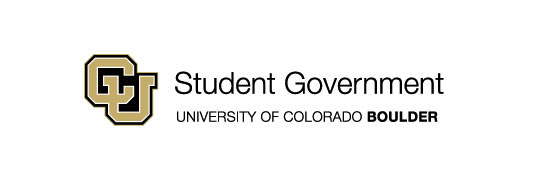 Legislative CouncilOctober 23, 2014                                       81 LCR 09 Support “It’s On Us” CampaignSponsored by:				Will Fattor					Senator for Arts and SciencesNoha Kikhia                                                   Representative at LargeWyatt Ryder                                                   Chief of Staff Katie Raitz					Representative at LargeAleia Amaya					Representative at LargeAsher Vandervort				Business Co-SenatorLindsey Reid					Education Co-SenatorBridger Ruyle					Engineering Co-SenatorNatalie Coleman				Environmental Design Co-SenatorSpencer Kalata				Environmental Design Co-SenatorSarah Alcorn					Graduate Co-SenatorMichael Gillis					Graduate Co-SenatorJordyn Siemens				Journalism Co-SenatorEthan Armitano				Representative at LargeDylan Roberts					Council of Colleges and Schools ChairNick Trevino					Law Co-SenatorColin Wichman				Legislative Council Vice PresidentMitch Fenton					Legislative Council PresidentLora Roberts					President of Internal AffairsJudeon Kebede				President of Student AffairsChelsea Canada				President of External AffairsBen Nguyen					Representative at LargeAuthored by:Caitlin Pratt                                                 	Representative at LargeRachel Leonard                                           	Senator for Arts and SciencesA Resolution in Support of the White House’s “It’s On Us” Campaign Against Sexual AssaultResolution HistoryDespite ongoing and admirable efforts on the part of a number of students, staff, and faculty activists, sexual assault and the attitudes, which enable and condone it remain a problem at the University of Colorado at Boulder. Given that CU Boulder has recently come under investigation by the Department of Education for Title IX violations, it is critical that CU Boulder continues to work toward a campus culture that intervenes to prevent sexual assault, and actively supports survivors. There is a significant body of qualitative and quantitative research from numerous academic fields demonstrating that bystander intervention is more likely to occur in environments where it is socially supported. Unfortunately, bystanders are much less likely to intervene when the perpetrator is a friend, or when they feel that their community would look down on “causing trouble.” In addition to this, the trauma that survivors of sexual assault face is frequently exacerbated when their community fails to support them.The “It’s On Us” Campaign is the White House’s nation-wide initiative against sexual assault which addresses the aforementioned issues by emphasizing the establishment of a positive social norm around bystander intervention and the creation of social and communal support structures needed to empower survivors and prevent sexual assault. Resolution SummaryWhereas, CU Boulder and CU Boulder Students are in support of working to create a campus community that both intervenes to stop sexual assault as well as unites to support survivors of sexual assault;Whereas, the issue of sexual assault has become an increasingly more prevalent and pressing issue on our campus;Whereas, the “It’s On Us” Campaign provides an effective framework to encourage communal action against sexual assault and in support of survivors on CU Boulder’s campus;Whereas, a community-based approach to addressing sexual violence can be implemented in a way that is inclusive the specific needs of diverse communities;Whereas, the passage of this resolution would contribute to an impactful and necessary conversation around sexual assault and survivorship on the CU Boulder campus and on university campuses more broadly;Whereas, the PAC-12 Conference has identified sexual assault as a critical issue on all college campuses, and unanimously agrees that member schools must take action;  THEREFORE BE IT RESOLVED by the University of Colorado Student Government THAT:Section 1.It is the view of Legislative Council that it is the responsibility of CUSG to take action to reduce sexual assault within the university community. Section 2.Upon passage of this resolution, CUSG will commit to implementing campus-wide projects that will fulfill the mission statement and objectives of the “It’s On Us” Campaign. Section 3.Upon passage, this resolution will be distributed to the student body, CU cost centers, the Title IX Coordinator, the Office of Discrimination and Harassment, the Office of Student Conduct, CAPS, OVA, Community Health, Residence Hall Association, CU Police Department, CUSG Executive Branch, Board of Regents, CU Boulder administration, and the media.Section 4. This resolution shall take effect upon passage by the legislative council and upon either obtaining the signature of two Tri-Executives or the lapse of six days without action by the Tri-Executives.Vote Count10/23/14		Proposed Amendments bundled			Acclamation10/23/14		Bundled Amendments				Acclamation10/23/14		Passed on 1st Reading				Acclamation10/30/14		Passed on 2nd Reading				Acclamation
____________________________                        	______________________________Juedon Kebede        	                                            	Mitchell FentonPresident of Student Affairs                       	        	Legislative Council President____________________________                        	______________________________Lora Roberts                                   	        	      	Chelsea CanadaPresident of Internal Affairs           	      	          	President of External Affairs